  Weekly Up-date    	 	 	 	                 February 14, 2024                             First Presbyterian Church of Washington website:  www.washingtonfpc.org  New or updated announcements are highlighted. Sunday Worship 10:30 am            UPCOMING EVENTS & OTHER HAPPENINGS… USHERS: Elly Kresser, Dorothy Decker and Kerri Caldaro. SOUP & GAME LUNCHEON: February 25, 2024 after worship. See flyer below.CHURCH MEMBER INFORMATION   PANTRY NEEDS:  We are now taking NONPERISHABLE donations during office hours Monday-Friday 9-3. Please ring the bell so Kerri can meet you to get your items. Thank you!. REMINDER: Please do not bring any food or drinks into the Sanctuary except for water.  Thank you!    WEEKLY EVENTS AND PROGRAMS   Church School – Sunday mornings at 9:00 am, in the Christian Ed Wing. Adult Groups-9:00 am in the Parlor, led by John Boreman   Wednesday Carillonaires 7:00 pm-7:45 pm,  Chancel Choir 7:45pm-8:30 pm  Fellowship Time - Sunday 10:00 am before Worship Service in the coffee room (sponsored by the Deacon’s  ONGOING OUTREACH PROGRAMS   The Community Food Pantry of Washington (http://www.washingtoncommunityfoodpantry.com)    Please remember to bring non-perishable items the Third Sunday of each month. Toiletries, paper product and detergents should be purchased in a smaller size. Food and sanitary items cannot be divided, regular size packages are suggested please. If you need to contact the pantry coordinator or have correspondence the email address is washingtoncommunityfoodpantry@gmail.com.   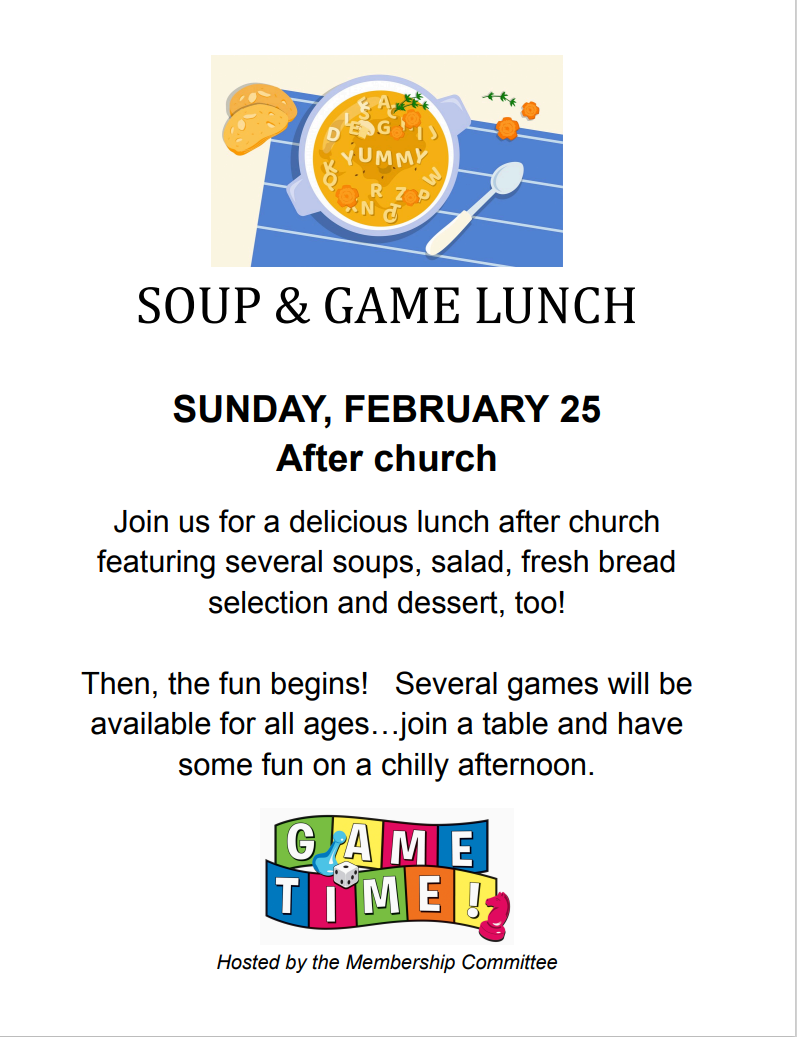 Sunday 2/18/2024Church School/Adult Bible Study 9:00 am/Worship/Facebook Live 10:30 amTuesday 2/20/2024FACEBOOK LIVE DEVOTIONS 8:30 amWednesday 2/21/2024FACEBOOK LIVE DEVOTIONS 8:30 amThursday 2/22/2024FACEBOOK LIVE DEVOTIONS 8:30 amFriday 2/23/2024FACEBOOK LIVE DEVOTIONS 8:30 amSunday 2/25/2024Church School/Adult Bible Study 9:00 am/Worship/Facebook Live 10:30 am